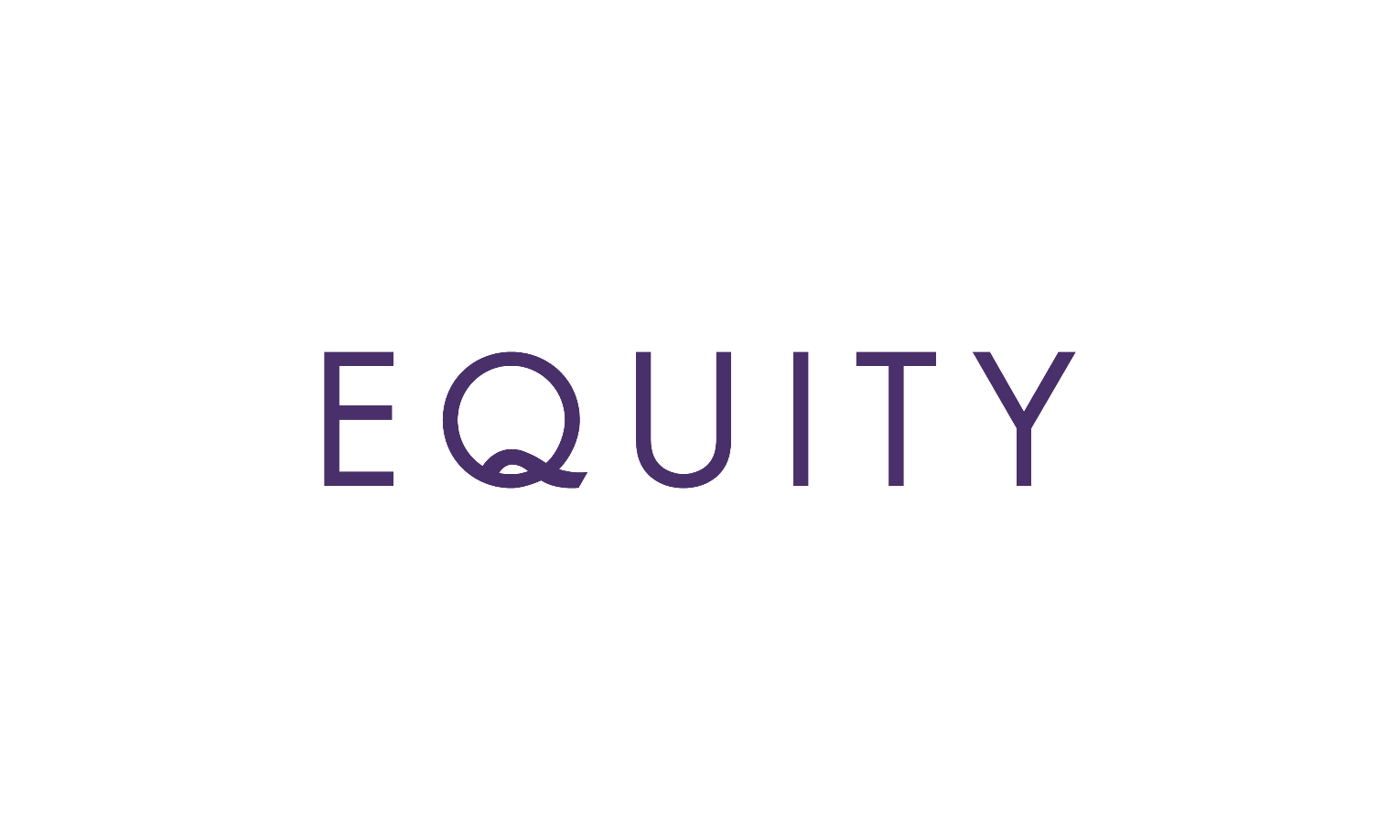 BRANCH COMMITTEE ELECTIONS 2023NOMINATION FORMLONDON NORTH BRANCHI wish to stand as a candidate for the above branch committee for the 2023-2025 term.CANDIDATE’S NAME (Block capitals)…………………………………..………….……………Signature ………………………………..………………… Equity no. ……………..…………….PROPOSER’S NAME (Block capitals)…………………………………..…………………………Signature ………………………………..………………… Equity no. ……………..…………….SECONDER’S NAME (Block capitals)…………………………………..………………………...Signature ………………………………..………………… Equity no. ……………..…………….Are you standing as a variety candidate? (see note 6 below):Yes			No		I declare that I am a member of this branch and that I am eligible to stand (see note 7 below):  Please note:This ballot paper must be returned to the Returning Officer by email or post:Natalie Barker, nbarker@equity.org.uk, Equity, Guild House, Upper St Martin’s Lane, London WC2H 9EG.The closing date for receipt of nominations is 12 noon on Monday 4 September 2023.Candidates are invited to submit an election statement of up to 150 words. This is optional, but if you want your statement to be included then it must also be with the Returning Officer by the closing date above.Your proposer and seconder must also be members of the branch. If it is not possible to obtain your proposer/seconder’s signature, it will be sufficient for them to email the Returning Officer to confirm that they are proposing/seconding you as a candidate.There are nine (9) places up for election.At least one committee member shall be engaged in variety, cabaret, burlesque, circus, story-telling and similar entertainment within the three years prior to the date nominations open (a variety candidate). Candidates standing for election shall indicate if they are a standing as a variety candidate.Rule J17. A member who falls into any of the groups below is not eligible to stand for election: (1) a member of a managers’ or engagers’/employers’ association with which the Union negotiates or seeks to negotiate; (2) an employee (manager level) of an association at Rule J17(1); (3) a manager or engager/employer of members working in any of the areas at Rule D1; (4) a paid agent or fixer for other members; or (5) a person who has been employed by the Union in the five years prior to the closing date for nominations.